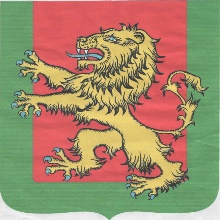 АДМИНИСТРАЦИЯ  РЖЕВСКОГО  РАЙОНА ТВЕРСКОЙ  ОБЛАСТИРАСПОРЯЖЕНИЕ30.03.2020                                                                                                    № 104-раО приостановлении назначения и проведения  назначенных проверок по муниципальному контролю В соответствии с поручением Председателя Правительства Российской Федерации Мишустина М.В. от 18 марта 2020 года и поручением Губернатора Тверской области Рудени И.М. от 27 марта 2020 год №13, Положением «О Порядке осуществления муниципального земельного контроля на территории муниципального образования «Ржевский район» Тверской области», утвержденным решением Собрания депутатов Ржевского района Тверской области от 25.02.2016 года № 53, Положением  «О муниципальном жилищном контроле на территории Ржевского района», утвержденным решением Собрания депутатов Ржевского района Тверской области от 20.08.2013 года № 267, Положением «Об осуществлении муниципального контроля за обеспечением сохранности автомобильных дорог местного значения вне границ населенных пунктов в границах муниципального образования «Ржевский район» Тверской области», утвержденным решением Собрания депутатов Ржевского района Тверской области от 16.02.2012 года № 179, Постановлением Администрации Ржевского района от 24.01.2017г. № 28па «Об утверждении порядка организации и осуществления муниципального контроля в области торговой деятельности на территории муниципального образования «Ржевский район» Тверской области:1. Приостановить до 1 мая 2020 года назначение и проведение назначенных проверок по муниципальному контролю, в отношении которых применяются положения Федерального закона от 26 декабря 2008 года № 294-ФЗ «О защите прав юридических лиц и индивидуальных предпринимателей при осуществлении государственного контроля (надзора) и муниципального контроля», за исключением проведения внеплановых проверок, основанием для которых является причинение вреда жизни, здоровью граждан, возникновение чрезвычайных ситуаций природного и техногенного характера.2.  Контроль за исполнением настоящего распоряжения оставляю за собой.Глава Ржевского района                                                          В.М.РумянцевИсп.Святая И.В..